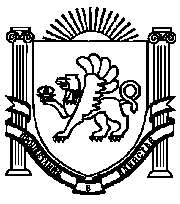 РЕСПУБЛИКА  КРЫМНИЖНЕГОРСКИЙ  СЕЛЬСКИЙ  СОВЕТР Е Ш Е Н И Е        39 -й сессии 1-го созыва «29»  марта  2017 г.                                № 232	                    пгт. НижнегорскийОб определении уполномоченного органа на выполнениепереданных полномочий по обеспечению жилыми помещениямидетей-сирот, детей, оставшихся без попечения родителей и лициз их числа на территории Нижнегорского сельского поселения Нижнегорского района Республики Крым	На основании Федерального закона от 06.10.2003 г. № 131-ФЗ «Об общих принципах организации местного самоуправления в Российской Федерации», в целях реализации Закона Республики Крым от 18.12.2014 г. № 46-ЗРК/2014 «Об обеспечении жилыми помещениями детей-сирот, детей, оставшихся без попечения родителей и лиц из их числа в Республике Крым», руководствуясь  Законом Республики Крым от 21.08.2014 № 54-ЗРК «Об основах местного самоуправления в Республике Крым», Уставом муниципального образования Нижнегорское сельское поселение Нижнегорского района Республики Крым, Нижнегорский сельский советРЕШИЛ:Определить администрацию Нижнегорского сельского поселения Нижнегорского района Республики Крым уполномоченным органом на выполнение переданных полномочий по обеспечению жилыми помещениями детей-сирот, детей, оставшихся без попечения родителей и лиц из их числа:- по формированию списка лиц, подлежащих обеспечению жилыми помещениями, установлению факта невозможности проживания в ранее занимаемом жилом помещении;- по формированию специализированного жилищного фонда для обеспечения жилыми помещениями детей-сирот и детей, оставшихся без попечения родителей;-по приобретению жилых помещений, предназначенных для предоставления детям-сиротам и детям, оставшимся без попечения родителей;- по приобретению жилых помещений, предназначенных для предоставления детям-сиротам и детям, оставшимся без попечения родителей;- по предоставлению жилых помещений детям-сиротам и детям, оставшимся без попечения родителей;- по осуществлению деятельности в части работ по ремонту жилых помещений, в которых дети-сироты и дети, оставшиеся без попечения родителей, являются нанимателями жилых помещений по договорам социального найма или членами семьи нанимателя жилого помещения по договору социального найма либо собственниками жилых помещений.Обнародовать настоящее решение путем размещения его на доске объявлений Нижнегорского сельского совета.Решение вступает в силу с момента его обнародования.Председатель сельского совета                                                                 А.А. Конохов